ITU-T Study Group 12 would like to inform you that draft new Recommendation ITU-T G.1092 (ex G.TeleMeTax) “Taxonomy of telemeetings from a QoE perspective” was consented at the recent ITU-T Study Group 12 meeting, Mexico City, 19-28 September 2023.Moreover, we would like to inform you that during the same Study Group meeting the new work item P.UXV “User experience of multimedia in videotelephony and videoconferencing services” has been approved.The consented text and the base text for the new work item are attached to this liaison statement.Attachments (2):SG12-TD450R2: Consented text of draft new Recommendation ITU-T G.1092 (ex. G.TeleMeTax) “Taxonomy of telemeetings from a QoE perspective”SG12-TD460R1: Base text of draft new Recommendation P.UXV “User experience of multimedia in videotelephony and videoconferencing services”_______________________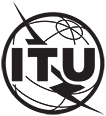 INTERNATIONAL TELECOMMUNICATION UNIONTELECOMMUNICATION
STANDARDIZATION SECTORSTUDY PERIOD 2022-2024INTERNATIONAL TELECOMMUNICATION UNIONTELECOMMUNICATION
STANDARDIZATION SECTORSTUDY PERIOD 2022-2024INTERNATIONAL TELECOMMUNICATION UNIONTELECOMMUNICATION
STANDARDIZATION SECTORSTUDY PERIOD 2022-2024SG12-LS45INTERNATIONAL TELECOMMUNICATION UNIONTELECOMMUNICATION
STANDARDIZATION SECTORSTUDY PERIOD 2022-2024INTERNATIONAL TELECOMMUNICATION UNIONTELECOMMUNICATION
STANDARDIZATION SECTORSTUDY PERIOD 2022-2024INTERNATIONAL TELECOMMUNICATION UNIONTELECOMMUNICATION
STANDARDIZATION SECTORSTUDY PERIOD 2022-2024STUDY GROUP 12INTERNATIONAL TELECOMMUNICATION UNIONTELECOMMUNICATION
STANDARDIZATION SECTORSTUDY PERIOD 2022-2024INTERNATIONAL TELECOMMUNICATION UNIONTELECOMMUNICATION
STANDARDIZATION SECTORSTUDY PERIOD 2022-2024INTERNATIONAL TELECOMMUNICATION UNIONTELECOMMUNICATION
STANDARDIZATION SECTORSTUDY PERIOD 2022-2024Original: EnglishQuestion(s):Question(s):10/1210/12Mexico City, 19-28 September 2023Ref.: SG12-TD469Ref.: SG12-TD469Ref.: SG12-TD469Ref.: SG12-TD469Ref.: SG12-TD469Source:Source:ITU-T Study Group 12ITU-T Study Group 12ITU-T Study Group 12Title:Title:LS on draft new Recommendation ITU-T G.1092 (ex G.TeleMeTax) “Taxonomy of telemeetings from a QoE perspective” and on new work item P.UXV “User experience of multimedia in videotelephony and videoconferencing services”LS on draft new Recommendation ITU-T G.1092 (ex G.TeleMeTax) “Taxonomy of telemeetings from a QoE perspective” and on new work item P.UXV “User experience of multimedia in videotelephony and videoconferencing services”LS on draft new Recommendation ITU-T G.1092 (ex G.TeleMeTax) “Taxonomy of telemeetings from a QoE perspective” and on new work item P.UXV “User experience of multimedia in videotelephony and videoconferencing services”LIAISON STATEMENTLIAISON STATEMENTLIAISON STATEMENTLIAISON STATEMENTLIAISON STATEMENTFor action to:For action to:For action to:--For information to:For information to:For information to:3GPP SA4, ISO/IEC JTC 1/SC 29/MPEG, ISO/IEC JTC 1/SC 29/AG 5, ETSI TC STQ, VRIF, VQEG, ITU-T SG16, Qualinet3GPP SA4, ISO/IEC JTC 1/SC 29/MPEG, ISO/IEC JTC 1/SC 29/AG 5, ETSI TC STQ, VRIF, VQEG, ITU-T SG16, QualinetApproval: Approval: Approval: ITU-T Study Group 12 meeting (Mexico City, 28 September 2023)ITU-T Study Group 12 meeting (Mexico City, 28 September 2023)Deadline: Deadline: Deadline: --Contact:Contact:Gunilla Berndtsson
Telefon AB - LM Ericsson
SwedenGunilla Berndtsson
Telefon AB - LM Ericsson
SwedenTel: 	+46 761011119
E-mail:	 gunilla.berndtsson@ericsson.com  Contact:Contact:Janto Skowronek
Ilmenau University of Technology
GermanyJanto Skowronek
Ilmenau University of Technology
GermanyTel: +49 711 8926 2326
E-mail: janto.skowronek@hft-stuttgart.de Abstract:This liaison statement contains information about the recently consented draft new Recommendation ITU-T G.1092 “Taxonomy of telemeetings from a QoE perspective” and the new work item P.UXV “User experience of multimedia in videotelephony and videoconferencing services” in ITU-T SG12.